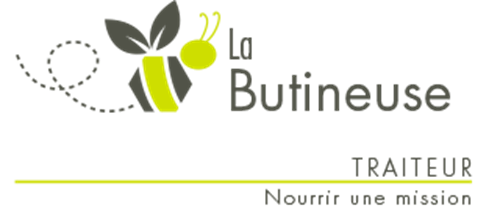 239 avenue ProulxTél : 681-0827  Fax : 681-3941www.labutineusedevanier.cominfo@labutineusedevanier.com www.facebook.com/LaButineusedeVanierSemaine 3 – Repas prêts à partir du jeudi 13 février @ 9h00Commandez avant le lundi 03 février @ 13h00Nom : 				Prénom : 		                                                              Téléphone : ___________________Adresse : 				     				_____			__________Repas familiauxRepas familiauxRepas familiauxRepas familiauxRepas familiauxRepas familiauxRepas familiauxPlats principauxPrixQtéPrixQté2 portions2 portions4 portions4 portionsPâté berger10.00$19.50$Saucisses sauce aux pêches10.00$19.50$Boulette de veau libanaise10.00$19.50$Tortellinis au bœuf, sauce Alfredo10.00$19.50$Bœuf bourguignon11.00$21.50$Merlu à l’italienne11.00$21.50$Poulet aux agrumes11.00$21.50$Filet de porc miel & Dijon 11.00$21.50$Gratin aux fruits de mer 11.00$21.50$AccompagnementsPatates & légumes papillote2.50 $4.00 $Riz à l’oignon2.50 $4.00 $Purée de patates douces2.50 $4.00 $Brocoli2.50 $4.00 $Salade de la semaineSalade de fusilli au pistou maison8oz2.50 $16 oz4.50 $SoupesSoupe alphabet aux tomates8 oz1.50 $32 oz5.00 $Soupe aux poireaux & légumineuses8 oz2.00 $32 oz7.00 $DessertsMuffin choco-zucchini 6 un.3.00 $Renversé à l’ananas 4 un.3.00 $Croustade aux bleuets 4 un3.00 $